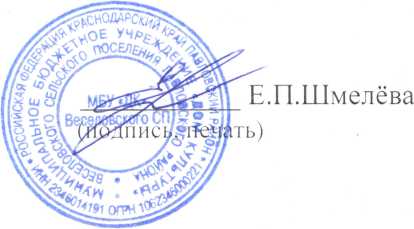 РЕЖИМ РАБОТЫ УЧРЕЖДЕНИЯ НА ИЮНЬ 2019 г.Понедельник -  с 8.00. до 18.00.   ____________________________________________Вторник - с 9.30. до 19.00.   _____________________________________________Среда- с 9.00. до 17.00.  (с 16.00. до 17.00. спорт. зале школы) ______________________________________________Четверг- с 8.00. до 19.00.   _______________________________________________Пятница- с 9.30. до 18.00.   ________________________________________________Суббота-  1-го июня  с 10.30. до 12.00 ; с 20.00.до 22.00.                  перерыв - с 12.00. до 20.00.                   8-го июня - с 10.00. до 12.00.                  15-го  июня- с 10.00. до 12.00.                  22-го июня -  с 10.00. до 11.00.; с 20.00.до 22.00.                  перерыв - с 12.00. до 20.00.                  29-го июня- с 10.00. до 12.00.Воскресенье- выходной ( в связи с полной часовой загруженностью сотрудников в течении недели)ВНИМАНИЕ!!! В БУДНИ, В ВЕЧЕРНЕЕ ВРЕМЯ, ВОЗМОЖНЫ ЗАНЯТИЯ НА СТАДИОНЕ И ТОРРИТОРИИ ШКОЛЫ ,В ЭТОТ ПЕРИОД ДВЕРИ  ДК  БУДУТ ЗАКРЫТЫ!!!                